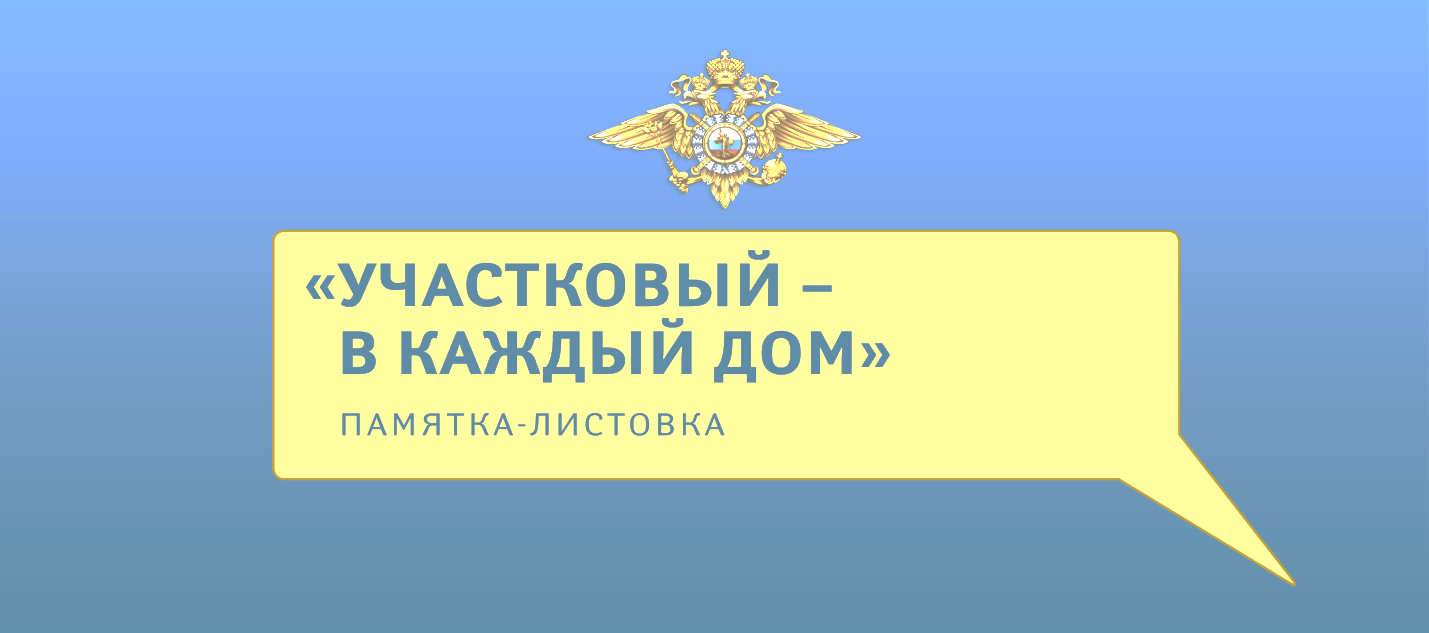 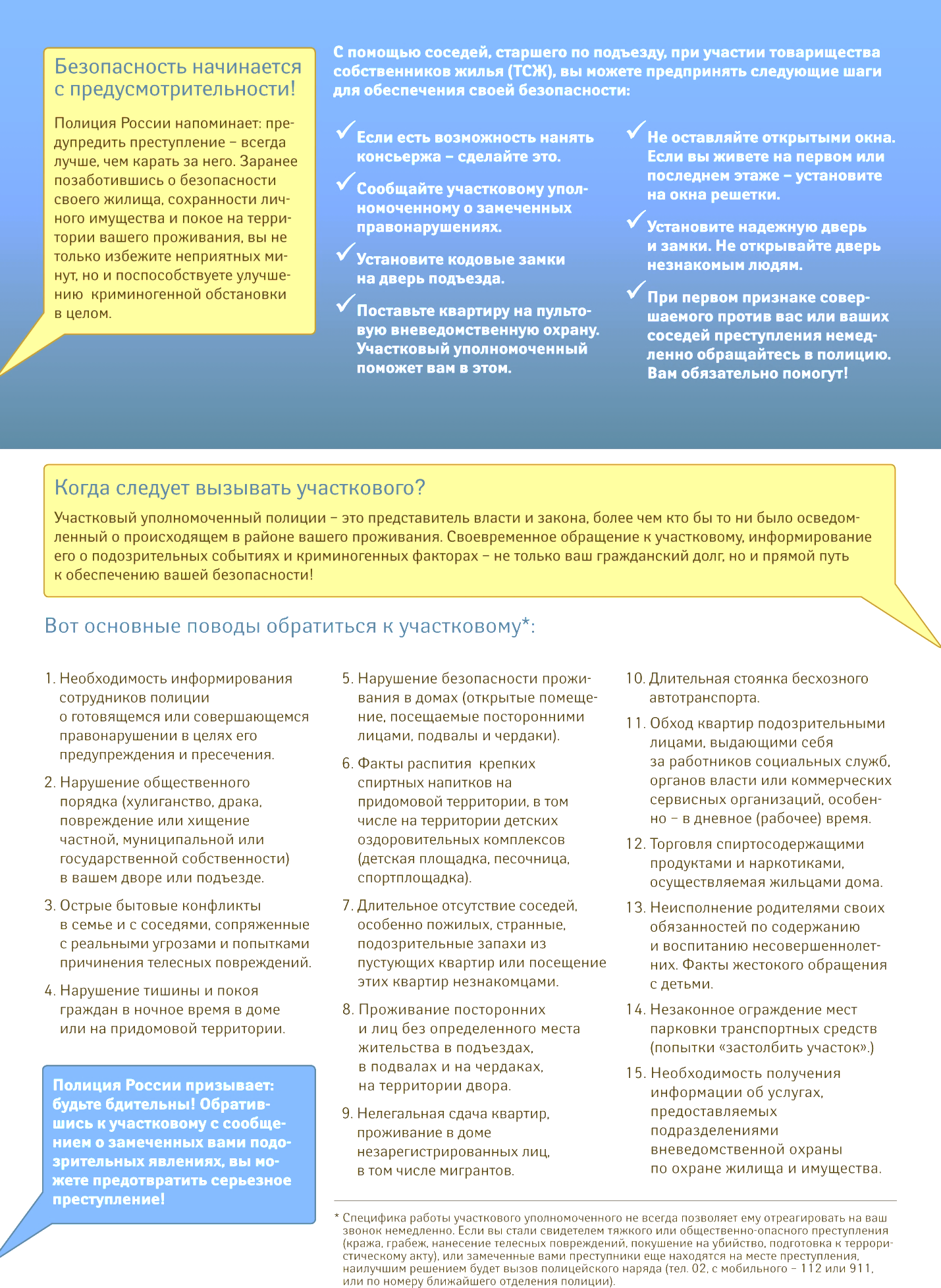 Уважаемые жильцы муниципального образования Кавказский район!Уважаемые жильцы муниципального образования Кавказский район!Уважаемые жильцы муниципального образования Кавказский район!Уважаемые жильцы муниципального образования Кавказский район!Уважаемые жильцы муниципального образования Кавказский район!Полиция России предлагает вашему вниманию Памятку по взаимодействию с участковыми уполномоченными полиции. С её помощью вы сможете сделать жизнь спокойнее и безопаснее. Помните: участковый уполномоченный – ваш ближайший союзник в борьбе с криминалом и нарушителями спокойствия!Полиция России предлагает вашему вниманию Памятку по взаимодействию с участковыми уполномоченными полиции. С её помощью вы сможете сделать жизнь спокойнее и безопаснее. Помните: участковый уполномоченный – ваш ближайший союзник в борьбе с криминалом и нарушителями спокойствия!Полиция России предлагает вашему вниманию Памятку по взаимодействию с участковыми уполномоченными полиции. С её помощью вы сможете сделать жизнь спокойнее и безопаснее. Помните: участковый уполномоченный – ваш ближайший союзник в борьбе с криминалом и нарушителями спокойствия!Полиция России предлагает вашему вниманию Памятку по взаимодействию с участковыми уполномоченными полиции. С её помощью вы сможете сделать жизнь спокойнее и безопаснее. Помните: участковый уполномоченный – ваш ближайший союзник в борьбе с криминалом и нарушителями спокойствия!Полиция России предлагает вашему вниманию Памятку по взаимодействию с участковыми уполномоченными полиции. С её помощью вы сможете сделать жизнь спокойнее и безопаснее. Помните: участковый уполномоченный – ваш ближайший союзник в борьбе с криминалом и нарушителями спокойствия!Знакомьтесь, ваш участковый:Знакомьтесь, ваш участковый:Знакомьтесь, ваш участковый:Знакомьтесь, ваш участковый:Знакомьтесь, ваш участковый:(должность, звание)(должность, звание)(должность, звание)(должность, звание)(должность, звание)(ФИО)(ФИО)(ФИО)(ФИО)(ФИО)Рабочий/мобильный телефон: Рабочий/мобильный телефон: Рабочий/мобильный телефон: Рабочий/мобильный телефон: Рабочий/мобильный телефон: Адрес участкового пункта полиции: Адрес участкового пункта полиции: Адрес участкового пункта полиции: Адрес участкового пункта полиции: Адрес участкового пункта полиции: Дни и время приема граждан: Дни и время приема граждан: Дни и время приема граждан: Дни и время приема граждан: Дни и время приема граждан: Телефон дежурной части ОМВД: 02 или 8(86138) 6–12-88; УФСБ: 8(86138) 6–46-80 Телефон дежурной части ОМВД: 02 или 8(86138) 6–12-88; УФСБ: 8(86138) 6–46-80 Телефон дежурной части ОМВД: 02 или 8(86138) 6–12-88; УФСБ: 8(86138) 6–46-80 Телефон дежурной части ОМВД: 02 или 8(86138) 6–12-88; УФСБ: 8(86138) 6–46-80 Телефон дежурной части ОМВД: 02 или 8(86138) 6–12-88; УФСБ: 8(86138) 6–46-80 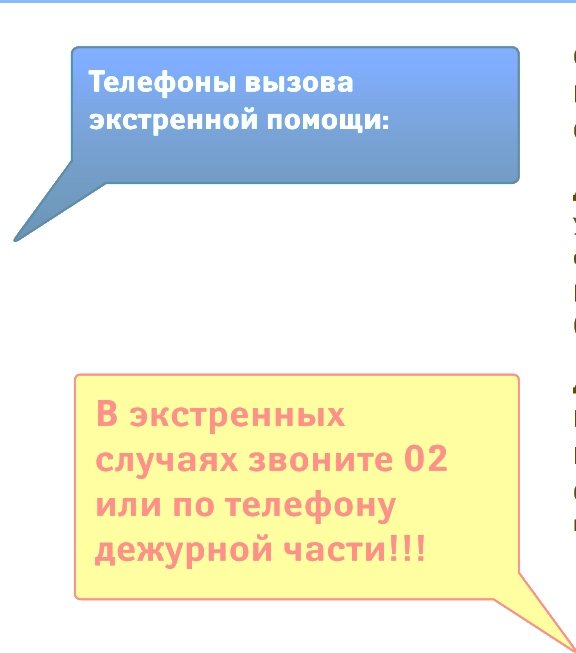 Служба спасения (с мобильного)  - 112 или 911Служба спасения (с мобильного)  - 112 или 911Служба спасения (с мобильного)  - 112 или 911Служба спасения (с мобильного)  - 112 или 911Полиция  -  02Полиция  -  02Скорая помощь – 03Скорая помощь – 03Другие полезные телефоны:Другие полезные телефоны:Другие полезные телефоны:Другие полезные телефоны:Бюро регистрации несчастных случаев - 213-62-38Бюро регистрации несчастных случаев - 213-62-38Бюро регистрации несчастных случаев - 213-62-38Бюро регистрации несчастных случаев - 213-62-38«Телефон доверия» ГУ МВД России по Краснодарскому краю  - 8(861)224-58-48«Телефон доверия» ГУ МВД России по Краснодарскому краю  - 8(861)224-58-48«Телефон доверия» ГУ МВД России по Краснодарскому краю  - 8(861)224-58-48«Телефон доверия» ГУ МВД России по Краснодарскому краю  - 8(861)224-58-48«Горячая линия» администрации – 8(86138) 7–87-12«Горячая линия» администрации – 8(86138) 7–87-12«Горячая линия» администрации – 8(86138) 7–87-12«Горячая линия» администрации – 8(86138) 7–87-12Единая диспетчерская служба ГО и ЧС - 8(86138) 6–40-04 Единая диспетчерская служба ГО и ЧС - 8(86138) 6–40-04 «Горячая линия» по противодействию незаконноймиграции – 8-918-286-95-09Диспетчерские аварийных служб:«Горячая линия» по противодействию незаконноймиграции – 8-918-286-95-09Диспетчерские аварийных служб:«Горячая линия» по противодействию незаконноймиграции – 8-918-286-95-09Диспетчерские аварийных служб:«Горячая линия» по противодействию незаконноймиграции – 8-918-286-95-09Диспетчерские аварийных служб:При пожаре и задымлении – 01, 8(86138) 6–58-01При пожаре и задымлении – 01, 8(86138) 6–58-01При пожаре и задымлении – 01, 8(86138) 6–58-01При пожаре и задымлении – 01, 8(86138) 6–58-01При запахе газа и авариях газопровода – 04, 8(86138) 6–61-74При запахе газа и авариях газопровода – 04, 8(86138) 6–61-74При запахе газа и авариях газопровода – 04, 8(86138) 6–61-74При запахе газа и авариях газопровода – 04, 8(86138) 6–61-74Отключение и неисправности электросети (город) - 8(86138) 6–72-99, 6-50-22, 9-39-84; (район) – 8(86193) 2-23-08Отключение и неисправности электросети (город) - 8(86138) 6–72-99, 6-50-22, 9-39-84; (район) – 8(86193) 2-23-08Отключение и неисправности электросети (город) - 8(86138) 6–72-99, 6-50-22, 9-39-84; (район) – 8(86193) 2-23-08Отключение и неисправности электросети (город) - 8(86138) 6–72-99, 6-50-22, 9-39-84; (район) – 8(86193) 2-23-08